Razpisni obrazec št. 1PRIJAVNI OBRAZECPrijavitelj  _________________________________________________					se prijavljam na Javni razpis za sofinanciranje najemnin poslovnih prostorov v starem Kranju v letu 2020Navedite naslov poslovnega prostora:							__________________________________________________________________________Navedite ID številko poslovnega prostora__________________________________________________________________________Razpisni obrazec št. 2PODATKI O PRIJAVITELJU* Za definicijo velikosti podjetja se upoštevajo naslednja merila: »Mikro podjetje« je podjetje, ki izpolnjuje dve od treh meril in sicer: povprečno število delavcev v poslovnem letu ne presega 10, čisti prihodki od prodaje ne presegajo 2.000.000 evrov in vrednost aktive ne presega 2.000.000 evrov.»Malo podjetje« je podjetje, ki ni mikro podjetje in izpolnjuje dve od treh meril in sicer: povprečno število delavcev v poslovnem letu ne presega  50, čisti prihodki od prodaje ne presegajo 8.800.000 evrov in vrednost aktive ne presega 4.400.000 evrov. »Srednje podjetje« je podjetje, ki ni mikro podjetje in ni malo podjetje in izpolnjuje dve od treh meril in sicer: povprečno število delavcev v poslovnem letu ne presega 250, čisti prihodki od prodaje ne presegajo 35.000.000 evrov in vrednost aktive ne presega 17.500.000 evrov.Pri drugih upravičencih se ti pogoji smiselno uporabljajo. Razpisni obrazec št. 3PREDSTAVITEV PROJEKTA1. Kratka predstavitev prijavitelja (Predstavite podjetje oz. zavod, njegov razvoj, dosedanje rezultate, reference, itd.)_________________________________________________________________________________________________________________________________________________________________________________________________________________________________________________________________________________________________________________________________________________________________________________________________________________________________________________________________________________________________________________________________________________________________________________________________________________________________________________________________________________________________________________________________________________________2. Lokacija poslovnega prostora za katerega uveljavljate upravičene stroške najemnine:Naslov                                   ____________________________________________________Poštna številka in ime pošte  __________________________________________________Etaža			        _________________________________________________3. Dejavnost, ki se bo izvajala v poslovnem prostoru ______________________________________________________________________________________________________________________________________________________________________________________4. Obrazložitev, čemu je najeti poslovni prostor namenjen (največ ena stran):________________________________________________________________________________________________________________________________________________________________________________________________________________________________________________________________________________________________________________________________________________________________________________________________________________________________________________________________________________________________________________________________________________________________________________________________________________________________________________________________________________________________________________________________________________________
5.Cilji razvoja dejavnosti prijavitelja v poslovnem prostoru, za katerega zaproša za sofinanciranje najemnine (opišite, kakšne cilje imate v prihodnjih dveh letih in razvoj svoje dejavnosti): __________________________________________________________________________________________________________________________________________________________________________________________________________________________________________________________________________________________________________________________________________________________________________________________________________________________________________________________________________________________________________________________________________________________________________________________________________________________________________________________________________________6. Vpliv dejavnosti prijavitelja na ekonomsko oživljanje starega Kranja:_______________________________________________________________________________________________________________________________________________________________________________________________________________________________________________________________________________________________________________________________________________________________________________________________________________________________________________________________________________________________________________________________________________________________________________________7. Status poslovnega prostora:gre za zasedbo praznega poslovnega prostora, ki bo zaseden predvidoma od _______________dalje.8.  Namembnost poslovnega prostora_________________________________________________________________________________9. Trajanje najema Najemna pogodba je sklenjena za obdobje (ustrezno obkroži):Razpisni obrazec št. 4 STROŠKOVNIK  Številka in datum najemne pogodbe:_________________________________________Stroškovniku priložite kopijo najemne pogodbe. V primeru, da najemna pogodba še ni podpisana, je potrebno vlogi priložiti izjavo lastnika poslovnega prostora, da bo do najema prišlo.
DDV ni upravičen strošek.
Vsak upravičen strošek, predviden v vlogi podjetja na razpis, je potrebno ob predložitvi zahtevka za sofinanciranje najemnin dokazati z računom. Če je najemodajalec fizična oseba, ki ne izdaja računov, se lahko upošteva le dokazila o plačilu na podlagi veljavne najemne pogodbe.Razpisni obrazec št. 5IZJAVA O STRINJANJU Z RAZPISNIMI POGOJI IN O RESNIČNOSTI PODATKOVPrijavitelj:………………………………………………………………………………………………………...Odgovorna oseba/zakoniti zastopnik:………………………………………………………………………...Izjavljamo, da:soglašamo in sprejemamo vse pogoje in določila, ki so navedena in zahtevana v javnem razpisu in razpisni dokumentaciji,izpolnjujemo vse pogoje za sodelovanje, ki jih morajo imeti upravičenci za dodelitev sredstev tega javnega razpisa, v primeru dodelitve sredstev po tem razpisu nimamo nobenih zakonskih zadržkov in omejitev za sklenitev pogodbe,vse kopije dokumentov, ki so priložene vlogi, ustrezajo originalom,so vse navedbe, ki so podane v tej vlogi resnične in ustrezajo dejanskemu stanju,imamo pravočasno in v celoti izpolnjene pogodbene obveznosti do MOK iz predhodnih javnih razpisov, na katerih smo sodelovali,nismo na seznamu subjektov, za katera v razmerju do MOK veljajo omejitve poslovanja po Zakonu o integriteti in preprečevanju korupcije,za isti namen še nismo bili sofinancirani iz drugih virov (npr. sredstva Zavoda za zaposlovanje, Slovenskega podjetniškega sklada, EU sredstva in podobno),nimamo zapadlih, neplačanih obveznosti iz naslova davkov, prispevkov in drugih obveznih dajatev,se strinjamo z vsemi postopki, definiranimi v tem razpisu, načinom in vrstah zbiranja ter obdelavi informacij in podatkov, bomo MOK tekoče informirali o vseh spremembah podatkov, ki smo jih navedli v prijavi in spremljajoči dokumentaciji,smo seznanjeni z dejstvom, da je napačna navedba podatkov osnova za prekinitev morebitne sklenjene pogodbe o sofinanciranju,za namen tega javnega razpisa dovoljujemo MOK, da pridobi potrebne podatke iz uradnih evidenc,soglašamo in sprejemamo vsa določila vzorca pogodbe, kar potrjujemo s parafo vsake strani in s podpisom vzorca pogodbe,se zavedamo, da je vsako navajanje neresničnih podatkov v predloženi vlogi po pravu Republike Slovenije kaznivo dejanje,dovoljujemo MOK, da kadarkoli opravi nadzor upravičenosti porabe sredstev na lokaciji dodeljene subvencije.Za navedene izjave kazensko in materialno odgovarjamo. Razpisni obrazec št. 6	IZJAVA O PRIDOBITVI SREDSTEVZakoniti zastopnik prijavitelja ______________________  pod kazensko in materialno odgovornostjo 

izjavljam, da v obdobju treh (3) let (ustrezno obkroži):ni prišlo do statusnega preoblikovanja podjetja,je prišlo do statusnega preoblikovanja podjetja  (potrebno navesti vrsto preoblikovanja ter naziv podjetij pred preoblikovanjem)______________________________________________________________.prijavitelj iz naslova de minimis pomoči* upoštevaje tudi morebitne statusne spremembe (ustrezno obkroži):ni prejel nobenih sredstev iz državnih, občinskih in drugih javnih virov,je prejel sredstva tudi iz državnih, občinskih in drugih javnih virov,je kandidiral na naslednjih razpisih iz državnih, občinskih in drugih javnih virov, vendar še ni pridobil sklepa.Navedi vir (ministrstvo, sklad, občina, mednarodni viri)*Državne pomoči so izdatki in zmanjšani prejemki države oziroma občine, ki pomenijo korist za prejemnika sredstev pomoči in mu tako zagotavljajo prednost pred konkurenti in so namenjeni za financiranje in sofinanciranje programov v institucionalnih enotah, ki se ukvarjajo s tržno proizvodnjo blaga in storitev z namenom zagotavljanja določene konkurenčne prednosti.Sredstva tega razpisa se dodeljujejo kot državna pomoč po pravilu de minimis in v skladu z Uredbo Komisije (EU) št. 1407/2013 z dne 18. decembra 2013.Skupni znesek pomoči de minimis, ki ga država članica dodeli enotnemu podjetju, ne sme presegati 200.000 EUR v katerem koli obdobju treh poslovnih let. Skupna pomoč de minimis na državo članico, dodeljena enotnemu podjetju, ki deluje v komercialnem cestnem tovornem prevozu, ne presega 100.000 EUR v katerem koli obdobju treh poslovnih let. Pomoč de minimis se ne uporablja za nabavo vozil za cestni prevoz tovora.Viri te vrste pomoči so lahko domači (nacionalni, regionalni ali lokalni) ali pa so delno sofinancirani s strani EU. Razpisni obrazec št. 7	IZJAVA O POVEZANIH DRUŽBAHSpodaj podpisani,____________________________________________, zakoniti zastopnik poslovnega subjekta __________________________________________________, izjavljam, da zgoraj navedeni poslovni subjekt v pravnem prometu nastopa (ustrezno obkrožite):a)     brez povezanih družb; s povezanimi družbami, in sicer:  naziv pravne osebe:______________________________________________________ sedež pravne osebe:______________________________________________________ matična številka pravne osebe: _______________________ naziv pravne osebe:______________________________________________________ sedež pravne osebe:______________________________________________________ matična številka pravne osebe: _______________________ naziv pravne osebe:______________________________________________________ sedež pravne osebe:______________________________________________________ matična številka pravne osebe: _______________________Za povezane družbe se po 527. členu Zakona o gospodarskih družbah štejejo družbe, ki so v medsebojnem razmerju tako, da:- ima ena družba v drugi večinski delež (družba v večinski lasti in družba z večinskim deležem);- je ena družba odvisna od druge (odvisna in obvladujoča družba);- so koncernske družbe;- sta dve družbi vzajemno kapitalsko udeleženi ali- so povezane s podjetniškimi pogodbami.Razpisni obrazec št. 8IZJAVA LASTNIKA POSLOVNEGA PROSTORA____________________________________________, lastnik poslovnega prostora __________________________________________, ID znak nepremičnine___________________v površini _________ m2, izjavljam,da je bil  zgoraj navedeni  poslovni prostor na dan objave javnega razpisa dne 5.3.2020  prazen ter da sem pripravljen s prijaviteljem ________________________________ skleniti najemno pogodbo, in sicer za obdobje _________ let/nedoločen čas z mesečno najemnino v neto višini ____________ EUR /m2 (brez vključenih davčnih dajatev).Razpisni obrazec št. 9VZOREC POGDOBE Opomba: Vsako stran vzorca pogodbe je potrebno parafirati!MESTNA OBČINA KRANJ, Slovenski trg 1, 4000 Kranj, ki jo zastopa župan Matjaž Rakovec,matična št. 5874653,ID za DDV: SI55789935.podračun EZR MOK št.: 01252-0100006472 pri  UJP (v nadaljevanju: MOK)inPREJEMNIK SREDSTEV (naziv, ulica, hišna številka, poštna številka, pošta)_________________________________________,  ki ga zastopa  _____________matična št. ________ID za DDV / davčna številka: SI_______transakcijski račun št.: SI56__________________ odprt pri banki __________________(v nadaljevanju: prejemnik)sklepata naslednjoPOGODBOo dodelitvi državnih pomoči de minimis  zasofinanciranje  najemnin poslovnih prostorovv starem kranju v letu 2020členPogodbeni stranki uvodoma ugotavljata:da se sredstva za sofinanciranje najemnin poslovnih prostorov v starem Kranju dodeljujejo prejemniku  na podlagi Javnega razpisa za sofinanciranje  najemnin poslovnih prostorov v starem Kranju v letu 2020,  objavljenega na spletnih straneh MOK dne 5.3.2020 (v nadaljevanju: javni razpis),da se je prejemnik  prijavil na javni razpis s pravočasno in popolno vlogo, ki jo je pregledala komisija, ki jo je imenoval župan s sklepom št. 35280-11/2020-1-46/03 dne 29.1.2020,da je vloga sestavni del te pogodbe,da MOK zagotavlja finančna sredstva na podlagi vsakoletnega odloka o proračunu Mestne občine Kranj, in sicer za leti 2020 in 2021 (v nadaljevanju: proračun),je mestna uprava na predlog  Komisije za dodelitev sredstev izdala odločbo, št.________ z dne ___________, s katero je prejemniku dodelila finančna sredstva za sofinanciranje najemnin poslovnih prostorov v starem Kranju,sredstva dodeljena po tej pogodbi, predstavljajo državno pomoč po shemi de minimis pomoči na podlagi Pravilnika o spodbujanju razvoja starega Kranj za obdobje 2017 – 2020 (Uradni list RS, št. 4/17), za katerega je bilo izdano soglasje Ministrstva za finance, Sektorja za spremljanje državnih pomoči (št. priglasitve: M003-5874653-2016/I).členPredmet te pogodbe je sofinanciranje upravičenih stroškov, to je neto najemnin poslovnih prostorov (brez vključenih davčnih dajatev) v starem Kranju v letu 2020 na naslovu ________________________________________________, v višini ___________ EUR oz. deležu ___ %.Celotna višina neto najemnin v EUR (brez vključenih davčnih dajatev) v obdobju od _______ do ________ je ________ EUR. členPogodbena vrednost  znaša …………. EUR, z besedo ………..………………………… evrov(…/100). členPrejemnik mora zahtevke za sofinanciranje oddajati mesečno, pri čemer bo zadnji zahtevek oddal najkasneje do 15.12. 2020.Prejemnik je obvezan zahtevke poslati sofinancerju v elektronski obliki (E-račun), h kateremu mora priložiti tudi zahtevek na predpisanem obrazcu sofinancerja.Zahtevku je potrebno priložiti:kopijo računa za najemnino, ki se glasi na upravičenca, izjavo, da poslovni prostor obratuje in je odprt za potrošnike in uporabnike storitev ter od katerega dne (pri prvem zahtevku), potrdilo - dokazilo o plačilu najemnine z razvidnim sklicem pri nakazilu.V primeru, da je lastnik poslovnega prostora fizična oseba in ne izdaja računov, prejemnik priloži zahtevku le potrdilo - dokazilo o plačilu najemnine z razvidnim sklicem pri nakazilu.Zadnjemu zahtevku v  letu 2020  je potrebno priložiti tudi poročilo o projektu. V nasprotnem primeru bo zahtevek zavrnjen. Če prejemnik sredstev kljub pisnemu pozivu MOK ne predloži zahtevanih dokazil kot je zapisano, MOK odstopi od pogodbe, prejemnik pa je dolžan vrniti prejeta sredstva skupaj z zakonitimi zamudnimi obrestmi.členZahtevek mora biti posredovan na  MOK  do  15. v mesecu za tekoči mesec. Sredstva se s strani MOK nakazujejo mesečno, po uradnem prejemu popolnega zahtevka v skladu s 4. členom te pogodbe, in sicer 30. dan po prejemu popolne dokumentacije.MOK si pridružuje pravico do sprememb zaradi rebalansa proračuna in zamika plačila v primeru likvidnostnih problemov proračuna.MOK si pridružuje pravico do znižanja sofinanciranja po tej pogodbi v primeru znižanja zagotovljenih sredstev v sprejetem in uveljavljenem  rebalansu  proračuna MOK. V tem primeru bo sklenjen dodatek k pogodbi.MOK bo prejemniku  nakazala nepovratna sredstva na transakcijski račun prejemnika sredstev št. …………………………………………………………….……, odprt pri banki ….……………………………………..V primeru, da zahtevek ni posredovan do 15. v mesecu za tekoči mesec, MOK ni dolžna poravnati kasneje prejetega zahtevka.Zahtevek za sofinanciranje od dneva odprtja poslovnega prostora do podpisa pogodbe o sofinanciranju mora biti poslan: do 15. v tekočem mesecu, ko je bila pogodba o sofinanciranju podpisana,do 15. v naslednjem mesecu, če je bila pogodba o sofinanciranju podpisana po 15. v tekočem mesecu.V kolikor pred podpisom pogodbe o sofinanciranju poslovni prostor za potrošnike oz. uporabnike storitev še ne obratuje, mora prejemnik obvestiti MOK najmanj tri dni pred odprtjem poslovnega prostora.V primeru, da je do 15. v mesecu posredovan zahtevek nepopoln, MOK pozove prejemnika, da v roku petih (5) delovnih dni dopolni zahtevek. V primeru, da prejemnik v navedenem roku ne dopolni zahtevka, MOK le-tega zavrne, prejemnik pa lahko posreduje nov zahtevek. V skladu s 5. odstavkom tega člena pogodbe MOK ni dolžna poravnati kasneje prejetega zahtevka.Sredstva bodo izplačana iz  proračunske postavke 170503 Razvojni programi.členPrejemnik se zavezuje:po tej pogodbi dodeljena sredstva porabiti namensko ter v skladu s pogoji, določenimi v razpisu in tej pogodbi;da bo zagotovil preostala finančna sredstva, potrebna za realizacijo naložbe oz. predloženega projekta,da bo izteku sofinanciranja vsaj še šest (6) mesecev v poslovnem prostoru, katerega sofinanciranje najemnin je predmet te pogodbe, opravljal dejavnost, ki ustreza merilom tega razpisa,v roku osem (8) dni od nastanka občino pisno obvestiti o vseh spremembah v zvezi z realizacijo projekta kot tudi o prenehanju opravljanja dejavnosti,da se strinja, da so podatki o odobrenih in izplačanih denarnih sredstvih javnega značaja in se lahko objavljajo. Pri tem se lahko objavijo osnovni podatki o naložbi in prejemniku sredstev v skladu z zakonom, ki ureja dostop do informacij javnega značaja in zakonom, ki ureja varstvo osebnih podatkov,do bo na vhodu v prostor vidno označil, da je prejel delno sofinanciranje s strani Mestne občine Kranj.členV primeru, da prejemnik:nenamensko porabi po tej pogodbi dodeljena sredstva,pridobi po tej pogodbi dodeljena sredstva na podlagi navajanja neresničnih podatkov ali na podlagi neverodostojne dokumentacije,za iste upravičene stroške in za isti namen že prejel sredstva iz kateregakoli drugega javnega vira (npr. sredstva občine, Republike Slovenije ali EU),krši določila te pogodbe,MOK odstopi od pogodbe brez naknadnega roka za izpolnitev z navadno pisno izjavo, ki učinkuje z dnem prejema pri prejemniku. V primeru odstopa od pogodbe je prejemnik, v roku 30 dni od prejema poziva za vračilo, dolžan vrniti prejeta sredstva oziroma sorazmerni del prejetih sredstev skupaj z zakonitimi zamudnimi obrestmi od dneva izplačila sredstev do dneva vračila. Poleg navedenega tudi ne bo smel sodelovati na naslednjem razpisu iz tega naslova.Sredstva, ki jih je prejemnik dolžan vrniti, se nakažejo na podračun proračuna EZR Mestne občine Kranj  01252-0100006472 pri  UJP. členMOK si pridržuje pravico kadarkoli preverjati namensko porabo pridobljenih sredstev z vpogledom v celotno dokumentacijo v zvezi s predmetom te pogodbe, prejemnik pa je dolžan omogočiti takšen nadzor. Komisija lahko opravi ogled na terenu ter preveri verodostojnost računov in ostale dokumentacije ter namensko porabo sredstev.členOdgovorna oseba za to pogodbo s strani MOK je mag. Marko Čehovin, skrbnik te pogodbe s strani MOK je Tanja Varl. Odgovorna oseba za to pogodbo s strani prejemnika je ________________.členPrejemnik s podpisom te pogodbe zagotavlja, da so vse podpisane izjave, ki so obvezni del razpisne dokumentacije, resnične.členMorebitne spore izhajajoče iz te pogodbe pogodbeni stranki rešujeta sporazumno, če pa do sporazuma ne pride, je za reševanje sporov pristojno sodišče v Kranju.Pogodbeni stranki se zavezujeta, da bosta v morebitnem sodnem sporu iz te pogodbe soglašali  s predložitvijo spora v mediacijo.členV primeru, da se ugotovi, da je pri izvedbi javnega razpisa, na podlagi katerega je podpisana ta pogodba ali pri izvajanju te pogodbe kdo v imenu ali na račun druge pogodbene stranke, predstavniku ali posredniku naročnika ali drugega organa ali organizacije iz javnega sektorja obljubil, ponudil ali dal kakšno nedovoljeno korist za pridobitev tega posla ali za sklenitev tega posla pod ugodnejšimi pogoji ali za opustitev dolžnega nadzora nad izvajanjem pogodbenih obveznosti ali za drugo ravnanje ali opustitev, s katerim je organu ali organizaciji iz javnega sektorja povzročena škoda ali je omogočena pridobitev nedovoljene koristi predstavniku organa, posredniku organa ali organizacije iz javnega sektorja, drugi pogodbeni stranki ali njenemu predstavniku, zastopniku, posredniku, je ta pogodba nična.MOK  bo v primeru ugotovitve o domnevnem obstoju dejanskega stanja iz prvega odstavka tega člena ali obvestila Komisije za preprečevanje korupcije ali drugih organov, glede njegovega domnevnega nastanka, pričel z ugotavljanjem pogojev ničnosti oziroma z drugimi ukrepi v skladu s predpisi Republike Slovenije.členPrejemnik je dolžan hraniti dokumentacijo, na podlagi katere so mu bila dodeljena sredstva po tej pogodbi, deset (10) let od dneva prejema sredstev.členVse spremembe in dopolnitve te pogodbe bodo veljavne le, če bodo sklenjene v pisni obliki kot dodatek k tej pogodbi.  členTa pogodba je sklenjena in začne veljati z dnem podpisa obeh pogodbenih strank. Pogodba velja do 31.12.2021.členTa pogodba je napisana v (4) štirih enakih izvodih, od katerih prejme MOK (3) tri in prejemnik  (1)  izvod.Številka:____________                                                                 Številka:  ________________Datum:  ____________    			                            Datum:   ________________       Prejemnik                                                           	                      MESTNA OBČINA KRANJ      	                                                                   	                             Matjaž Rakovec          			    		                          	    ŽUPANRazpisni obrazec št. 10ZAHTEVEK ZA SOFINANCIRANJE ZADEVA:  Mesečni zahtevek za sofinanciranje najemnine Na podlagi odločbe o dodelitvi sredtev št_________________, z dne _________in  pogodbe o sofinanciranju št. _______________, z dne __________ ter  predložene dokumentacije za subvencioniranje najemnine poslovnega prostora na naslovu ______________________________izstavljamo   zahtevek za mesec ___________ za sofinanciranje - izplačilo v višini ____________________ EURz besedo _____________________________________________________________EUR.Pregled stroška, vezanega na zahtevek:Izjavljam, da kopija dokazila ustreza originalu.Zahtevku je potrebno priložiti:- kopijo računa za najemnino, ki se glasi na upravičenca- potrdila – dokazila o plačilu računov z razvidnim sklicem pri nakaziluV primeru, da je lastnik poslovnega prostora fizična oseba in ne izdaja računov, prejemnik priloži zahtevku potrdilo - dokazilo o plačilu najemnine z razvidnim sklicem pri nakazilu.Zadnjemu zahtevku  je potrebno priložiti tudi poročilo o projektu. V nasprotnem primeru bo zahtevek zavrnjen.Razpisni obrazec št. 11POROČILO O PROJEKTU Prejemnik  mora skupaj z zadnjim zahtevkom za sofinanciranje v tekočem letu dostaviti Uradu za gospodarstvo in gospodarske javne službe Mestne občine Kranj poročilo in oceno o poteku in rezultatih porabljenih sredstev. 1. Opis projekta in rezultat projekta (podati opis realiziranih pogodbenih obveznosti s poudarkom na rezultatih, trajanju najema, ipd.) __________________________________________________________________________________________________________________________________________________________________________________________________________________________________________________________________________________________________________________________________________________________________________________ ________________________________________________________________________________________________________________________________________________________________________________________________________________________________________________________________________________________________________2. Sestavni del poročila je tudi seznam računov plačanih najemnin – obrazec št. 12.Če je najemodajalec fizična oseba, ki ne izdaja računov, se upošteva le dokazila o plačilu na podlagi veljavne najemne pogodbe.Razpisni obrazec št. 12 SEZNAM RAČUNOV PLAČANIH NAJEMNINSpecifikacija stroškov najemaPo potrebi razširite tabelo.V seznam računov plačanih najemnin mora biti vpisan vsak posamezni strošek, v skladu z dokazili, to je računi in potrdili o plačilih, ki so že bili predloženi Mestni občini Kranj skupaj s posameznimi zahtevki za sofinanciranje najemnin.Upoštevajo se računi in potrdila o plačilu z datumi iz upravičenega obdobja od podpisa pogodbe o sofinanciranju do 31.12. 2020.*če je najemodajalec fizična oseba, ki ne izdaja računov, se lahko upošteva le dokazila o plačilu na podlagi veljavne najemne pogodbe.Razpisni obrazec št. 13MERILA   Točkovanje pod točko 2.a in točko 2.b se medsebojno izključuje Najvišje možno skupno število točk je 100.Razpisni obrazec št. 14UPRAVIČENO OBMOČJEZa območje starega Kranja se šteje območje, ki je določeno z Odlokom o razglasitvi starega mestnega jedra Kranja za kulturni in zgodovinski spomenik  (Uradni vestnik Gorenjske št. 19/83), in sicer naslednje območje celotne naselbine na pomolu (Prešernova, Tavčarjeva, Tomšičeva in Cankarjeva ulica, Jahačev prehod, Reginčeva, Jenkova in Poštna ulica, Maistrov trg, Glavni trg, Trubarjev trg, Na skali, Pot na kolodvor, Škrlovec in del Koroške ceste do Stare Pošte), del Ljubljanske ceste (Jelenov klanec), območje Vodopivčeve ulice, Kokrškega brega, Sejmišča in Lajha.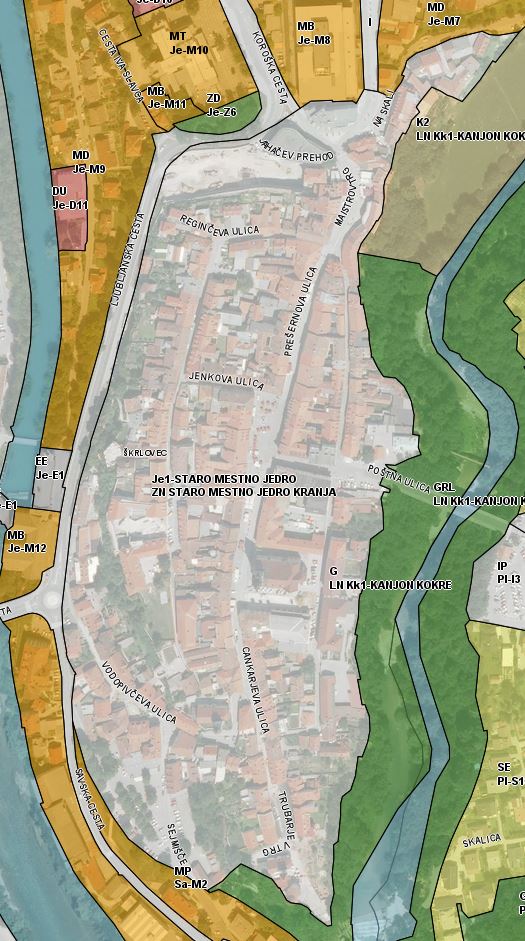 Kraj in datum:Žig:IME IN PRIIMEK ODGOVORNE OSEBE/ZAKONITEGA ZASTOPNIKA (TISKANO)Podpis:1.Naziv podjetja/samostojnega podjetnika/zavoda2.Naslov oz. sedežpošta, občina3.Naziv, naslov poslovne enote, 
pošta, občina enote4.Datum vpisa oz. registracije5.Velikost podjetja* ali število zaposlenih na zavodu po pogodbah o zaposlitvi na dan prijave na razpis6.Vrsta dejavnosti / Šifra osnovne dejavnosti in naziv7.Matična številka 8.Davčna številka oz. ID za DDV9.Št. transakcijskega računa  Odprt pri banki10Telefon11.Fax12.E-mail13.http14.Odgovorna oseba/direktor/zakoniti zastopnik15.Odgovorna oseba za spremljanje projekta (pogodbenih obveznosti)16.Vrednost mesečnih neto najemnin v letu 2020 (brez vključenih davčnih dajatev)17.Zaprošena višina mesečne najemnine v letu 202018.Lastnik poslovnega prostora in naslov19. Naslov najetega prostora20Velikost najetega prostora v m221.Višina najemnine na m2 22.Etaža najetega prostora23.Podatki o nepremičnini23. aKatastrska občina23. bParcela23. cStavba23. dŠtevilka dela stavbeKraj in datum:Žig:IME IN PRIIMEK ODGOVORNE OSEBE/ZAKONITEGA ZASTOPNIKA (TISKANO)Podpis:Novo najemno razmerje – zasedba praznega prostorado 3 leta nad 3 letaKraj in datum:Žig:IME IN PRIIMEK ODGOVORNE OSEBE/ZAKONITEGA ZASTOPNIKA (TISKANO)Podpis:zap. štvrsta stroška predviden znesek v EURpredviden znesek v EURpredviden znesek v EURzap. štvrsta stroška celotna višina neto najemnine v EUR (brez vključenih davčnih dajatev)% subvencije(na neto najemnino)subvencija v EUR1.Višina najemnine za mesec _______2.Višina najemnine za mesec _______3.Višina najemnine za mesec _______4.Višina najemnine za mesec _______5.Višina najemnine za mesec _______6.Višina najemnine za mesec _______7.Višina najemnine za mesec _______8.Višina najemnine za mesec _______9.Višina najemnine za mesec _______10.Višina najemnine za mesec _______Predviden/zaprošen znesek sofinanciranja:Kraj in datum:Žig:IME IN PRIIMEK ODGOVORNE OSEBE/ZAKONITEGA ZASTOPNIKA (TISKANO)Podpis:Kraj in datum:Žig:IME IN PRIIMEK ODGOVORNE OSEBE/ZAKONITEGA ZASTOPNIKA (TISKANO)Podpis:Namen pomočiOblika pomočiZnesekDatum prejetja pomočiMinistrstvoSkladObčinaMednarodni viriKraj in datum:Žig:IME IN PRIIMEK ODGOVORNE OSEBE/ZAKONITEGA ZASTOPNIKA (TISKANO)Podpis:Kraj in datum:Žig:IME IN PRIIMEK ODGOVORNE OSEBE/ZAKONITEGA ZASTOPNIKA (TISKANO)Podpis::Kraj in datum:Žig:IME IN PRIIMEK ODGOVORNE OSEBE/ZAKONITEGA ZASTOPNIKA (TISKANO)Podpis:DatumNaziv prejemnika sredstevNaslov – sedež prejemnika sredstevMatična številkaID za DDV / davčna številkaTransakcijski računBanka, izpostavaNaziv ukrepa Račun št.Datum računaRačun izdalNajemnina za mesecVišina najemnine (brez davčnih dajatev) v EURDatum plačilaoz. izvedene transakcije Upravičen strošek za sofinanciranje (v EUR)Kraj in datum:Žig:IME IN PRIIMEK ODGOVORNE OSEBE/ZAKONITEGA ZASTOPNIKA (TISKANO)Podpis:Kraj in datum:Žig:IME IN PRIIMEK ODGOVORNE OSEBE/ZAKONITEGA ZASTOPNIKA (TISKANO)PodpisRačun* št.Datum računaRačun izdalNajemnina za mesecVišina računa brez davčnih dajatev v €Datum plačilaoz. izvedene transakcije Upravičen strošek za sofinanciranje (v EUR)SKUPAJSKUPAJSKUPAJSKUPAJKraj in datum:Žig:Podpis odgovorne osebe:MeriloOpisMožno število točk Ocena Trajanje najemne pogodbeNad 3 leta        10  Trajanje najemne pogodbeDo 3 let 02. Pomen dejavnosti prijavitelja na ekonomsko oživljanje mestnega jedra2.a Dejavnosti-  Maloprodajne trgovinePonudba umetne in  domače obrti, unikatnih izdelkov in podobno602.a Dejavnosti-  Maloprodajne trgovinePonudba živil, tekstila in obutve502.a Dejavnosti-  Maloprodajne trgovinePonudba s tehničnim blagom402.a Dejavnosti-  Maloprodajne trgovineOstala ponudba302.b Ostale dejavnostiDejavnost vzgoje, izobraževanja, raziskovalne dejavnosti402.b Ostale dejavnostiDejavnost kulturne, umetniške, športne,rekreacijske, turistične dejavnosti, osebne storitve (frizer, čevljar, masaža,…), servisne delavnice, profitne zdravstvene dejavnosti302.b Ostale dejavnostiDejavnost pisarniške dejavnosti, tiskarstvo, založništvo, fotokopiranje, intelektualne storitve, finančne storitve202.b Ostale dejavnostiOstale dejavnosti in razstavni saloni103. Etaža Pritličje 20 Višje nadstropje                                                          04. Ulica oz. cestaVse ceste in ulice razen Ljubljanske ceste                 10Ljubljanska cesta                                                        0